様式6 入　　札　　書 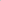 ただし、医療法人社団英集会 福富医院新築工事について。 なお、契約金額は、表記の金額に当該金額の10%に相当する額を加算した額とします。 本書の通り、入札いたします。 令和　2年 　月 　日 住所会社名代表者　　　　　　　　　　   　　　　印医療法人社団英集会 理事長 福富　悌 様 備考 この用紙は、日本工業規格A列4番とすること。金　　　　　　　　　　　　　額金　　　　　　　　　　　　　額金　　　　　　　　　　　　　額金　　　　　　　　　　　　　額金　　　　　　　　　　　　　額金　　　　　　　　　　　　　額金　　　　　　　　　　　　　額金　　　　　　　　　　　　　額金　　　　　　　　　　　　　額金　　　　　　　　　　　　　額金　　　　　　　　　　　　　額金　　　　　　　　　　　　　額十億千百十万千百十一￥円